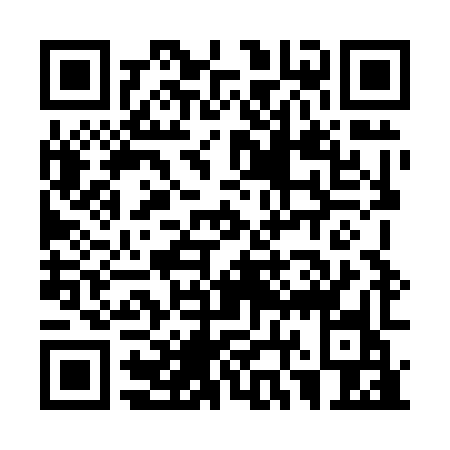 Ramadan times for Beauty Point, AustraliaMon 11 Mar 2024 - Wed 10 Apr 2024High Latitude Method: NonePrayer Calculation Method: Muslim World LeagueAsar Calculation Method: ShafiPrayer times provided by https://www.salahtimes.comDateDayFajrSuhurSunriseDhuhrAsrIftarMaghribIsha11Mon5:315:317:061:234:557:397:399:0812Tue5:335:337:071:224:547:387:389:0613Wed5:345:347:081:224:537:367:369:0414Thu5:355:357:091:224:527:347:349:0215Fri5:375:377:101:224:517:337:339:0016Sat5:385:387:111:214:507:317:318:5817Sun5:395:397:121:214:497:297:298:5718Mon5:405:407:131:214:487:287:288:5519Tue5:425:427:141:204:467:267:268:5320Wed5:435:437:151:204:457:247:248:5121Thu5:445:447:171:204:447:237:238:4922Fri5:455:457:181:204:437:217:218:4823Sat5:465:467:191:194:427:197:198:4624Sun5:485:487:201:194:417:187:188:4425Mon5:495:497:211:194:407:167:168:4226Tue5:505:507:221:184:387:147:148:4127Wed5:515:517:231:184:377:137:138:3928Thu5:525:527:241:184:367:117:118:3729Fri5:535:537:251:174:357:097:098:3530Sat5:555:557:261:174:347:087:088:3431Sun5:565:567:271:174:327:067:068:321Mon5:575:577:281:174:317:047:048:302Tue5:585:587:291:164:307:037:038:293Wed5:595:597:301:164:297:017:018:274Thu6:006:007:311:164:286:596:598:255Fri6:016:017:331:154:266:586:588:246Sat6:026:027:341:154:256:566:568:227Sun5:035:036:3512:153:245:545:547:218Mon5:045:046:3612:153:235:535:537:199Tue5:055:056:3712:143:215:515:517:1710Wed5:065:066:3812:143:205:505:507:16